Mieszkańcy Warszawy dawniej i dziśto projekt przybliżający tradycje, historię i życie codzienne miasta. Zastanowimy się jak wyglądało życie w naszym mieście przed 150 laty i czego możemy się dowiedzieć poznając ulice i place Warszawy. Poszukamy miejsc związanych z cudzoziemcami, odkrywać będziemy jaki był i jest ich wkład w różnych dziedzinach: od warszawskich filtrów i działalności Williama Lindley’a, po Cafe Baobab.Projekt adresowany do dzieci (w wieku 5-9 lat ) uczących się w systemie edukacji domowej oraz uczniów placówek niepublicznych. Zajęcia będą realizowane w okresie marzec-maj 2018 r. na terenie zgłaszającej się placówki, po ustaleniu terminu z prowadzącym. Udział w spotkaniach jest bezpłatny. Wypełnione ankiety zgłoszeniowe należy przesyłać mailem fundacja@miedzykulturowa.org.pl, do 20 lutego 2018. Liczba miejsc jest ograniczona, decyduje kolejność zgłoszeń. 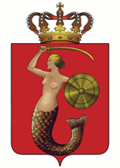 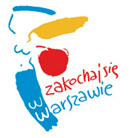 Ankieta zgłoszeniowaSzkoła/Przedszkole nr / adres ……………….……………………………………………………………Nauczyciel ……………………………………………………………………………….……………………Bezpośredni kontakt do nauczyciela (telefon) …………………….…………………………………. .Wiek dzieci / liczba dzieci w klasie …………………………………………………………………………..Proszę zaznaczyć wybrany temat:□ Warszawskie ulice – jak wiele mówią o mieszkańcach miasta□  Warszawa wielu kultur dawniej i dziśWyrażam zgodę na przetwarzanie danych osobowych przez Fundację Edukacji Międzykulturowej w Warszawie dla celów związanych z organizacją zajęć edukacyjnych. Dane są przetwarzane zgodnie z ustawą z dnia 29 sierpnia 1997 r. o ochronie danych osobowych (Dz. U. z 2002 r. nr 101 poz. 926 z późniejszymi zm.) Oświadczam, że dane osobowe podałem/am dobrowolnie i zostałem/am poinformowany/a o prawie dostępu do treści swoich danych, ich poprawiania oraz prawie wniesienia w każdym czasie sprzeciwu wobec ich przetwarzania.